В адресной строке браузера наберите https://click.alfabank.kzВ личном кабинете Интернет-банкинга «Альфа-Клик» выберите вкладку  «Платежи» - «Оплата купонов и скидок», после чего выберите необходимого провайдера услуг: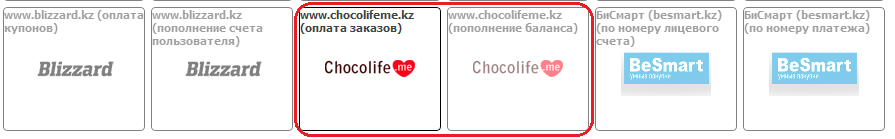 Для пополнения счета: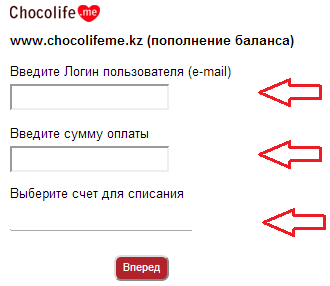 Введите Логин пользователя (E-mail пользователя)Введите сумму оплатыВыберите счет для списания суммыНажмите «Вперед», после проверки введенных данных нажмите «Оплатить» 